Indbydelse til Dan-gradueringskursusDAN-PROMOTION 1/2023 – Godkendt af DTaF og KukKiWonTaekwondo Life Academy indbyder hermed til Dan-gradueringskursus for graderne 1. – 7. Dan. Praktiske oplysninger som følger: Læs det hele godt igennem!TID/STED:		Fortræning: 	Lørdag den 18. marts 2023 kl. 09.00 1. Poom/Dan til 3. Poom/DanSøndag den 19. marts 2023 kl. 10:00 4. Poom/Dan til 7. Dan 				STED: FTK, Hadbjerg 12, 8370 Hadsten+458698 8992 ( ret til ændringer forbeholdes )		Dangraduering:   	Lørdag, den 3. juni 2023 kl. 12.00.  				STED: FTK, Hadbjergvej 12, 8370 Hadsten.Detaljeret program for fortræning og graduering fremsendes til alle deltagere. Her informeres også om gennembrydning mv.KURSUSINDHOLD:	Danfortræningen: Gennemgang af grundteknik, taegeuk/poomse, hanbeon kiereugi, kiereugi, hosinsul, div. spark & springspark samt afholdelse af teoriprøve. DELTAGERKRAV:	Tidskrav:	1.Kup - 1.Dan	½ årMÅLGRUPPE:		1.Dan - 2.Dan	1 år			2.Dan - 3.Dan	2 år			3.Dan - 4.Dan	3 år			4.Dan - 5.Dan	4 år			5.Dan - 6.Dan	5 år			6.Dan - 7.Dan	6 årKursuskrav:		til 1.Dan		DTaF´s krav eller lignende			til 2.-7.Dan		DTaF´s krav eller lignendeTILMELDING:	Senest den 20. februar 2023 til:		TLA – v/Momme Knutzen, Skovsangervej 43, 8382 Hinnerup. Kursusgebyr 			betales på Konto: Nordea 1911 – 8978 754 202					IBAN DK 4720008978754202 SWIFT NDEADKKKDangradueringsansøgninger på mail.KURSUSGEBYRER:	KukKiWon   1.Dan	KR. 2.150,00		KukKiWon   2.Dan	KR. 2.350,00		KukKiWon   3.Dan	KR. 2.650,00		KukKiWon   4.Dan	KR. 2.850,00		KukKiWon   5.Dan	KR. 4.150,00		KukKiWon   6.Dan	KR. 5.350,00 + USB stik		KukKiWon   7.Dan	KR. 5.750,00 + USB stikVED TILMELDING:	Vær opmærksom på følgende ved tilmelding:Udfyld vedlagte Dan Gradueringsansøgning tydelig enten på skrivemaskine eller med blokbogstaver.Indstiller underskriver ansøgningen personlig for personer fra 1.-3.dan.Check at deltagerkravene er opfyldt: tid, kurser (husk dokumentation).Husk T-Con tilmelding inden ansøgningen !! Tilmeldingsgebyret skal betales samtidig med tilmeldingen. Flere deltagere fra samme klub fremsendes samlet.Sørg for at alle ting er skrevet på tilmeldingsansøgningen.MEDBRING:	Taekwondo pas, dragt, udstyr. Til 6. og 7. Dan et USB-stik, samt et fysikspasbillede.YDL. OPLYSNINGER:	Vedr. indstilling / trænings-/gradueringsmæssige spørgsmål kontakt:Momme Knutzen, Tlf. +45 2295 9747: Mail: momme@taekwondolifeacademy.dkBEMÆRK:		I prisen er der inkl. festmiddag for alle deltagerne, lørdag aften efter gradueringen.		Hvis du, som deltager ønsker, at invitere din familie eller venner med til 			festmiddagen, kan de tilmelde sig til en pris af kr. 200,- pr. person excl. 			drikkevarer.Bæltestørrelse:	Oplys bæltestørrelse i ansøgningenAnsvar:		Taekwondo Life Academy påtager intet ansvar på sag- eller personskader Sørg for at alle oplysninger er med og betalingen er på plads!!!!!!!!!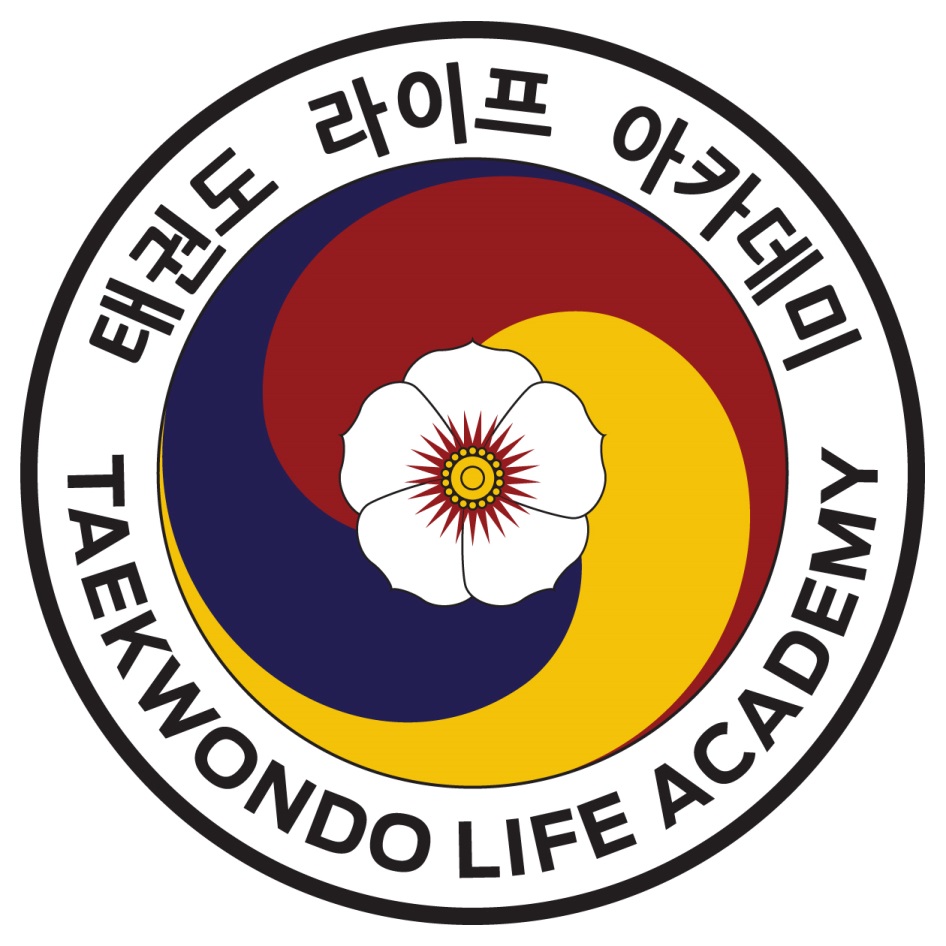 Dan-GradueringsansøgningTLA´s Application for Dan-Promotion KukKiWonNavn:  _____________________________________________  Fødselsdato: _____________(Name)                                                                            		        (Date of birth DD/MM/YY)Adresse: ________________________________________________________________________(Adress, zipcode, city)Klub: ______________________________________________ KukKiWon Nr.:  ___________(Club – Association)				       (KukKiWon no.) til seneste grad:   ____danGradueringsdatoer:	1.kup ______  1.dan ______  2.dan ______  3.dan ______(Former promotiondates)			4.dan ______  5.dan ______  6.dan ______Sidst gradueret af: ___________________________________________________________(Latest examination by)Indstillet af: __________________________________________  TIL: __________________(Entered by)					    	(to)Betalt:____________________ Kr. Bælte str. ___________      T-Con Id.: ________________Mailadr.:__________________________________________ Telefon:___________________Forbeholdt censorer (Censors only)Bemærkninger i øvrigt:(Further remarks)Graduering bestået ?	Ja: ____	Nej: ____(Promotion ?– yes/no)Dato: ___________   Gradueringsansvarlig: ____________________________________________(Date)		(Responsible for promotion)PoomTaegeuk/Poomse1-3 KiereugiKiereugiKeuk-paHosinsulTeori